((سيرة علمية))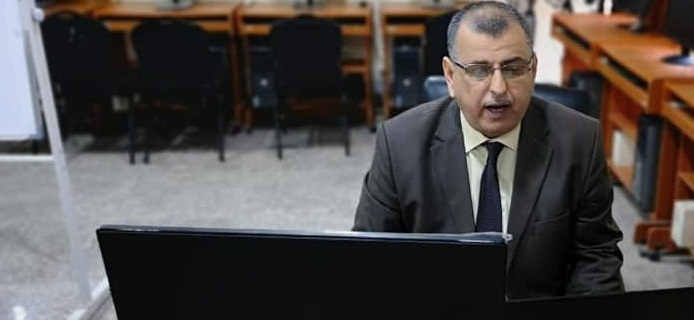 الاسم:	ثامر نعيم جاسمموقع العمل: 	المعهد الطبي التقني - المنصورالشهادات: ماجستير	اللقب العلمي: مدرس مساعدالتخصص العام:تكنولوجيا المعلومات والاتصالات التخصص الدقيق: التعليم الالكترونيالمجال البحثي: نظم المعلوماتيتحمل التدريسي والتشكيل كافة التبعات القانونية والادارية عن صحة ودقة المعلومات المثبتة في اعلاهالمواد الدراسية التي قام بتدريسها في الدراسات:((الاولية/ العليا))الدراسات الاوليةالدراسات الاوليةالدراسات العلياالدراسات العلياالمواد الدراسية التي قام بتدريسها في الدراسات:((الاولية/ العليا))1تطبيقات الحاسوب/المرحلة الاولىالمواد الدراسية التي قام بتدريسها في الدراسات:((الاولية/ العليا))2تطبيقات الحاسوب/ المرحلة الثانيةالمواد الدراسية التي قام بتدريسها في الدراسات:((الاولية/ العليا))3المواد الدراسية التي قام بتدريسها في الدراسات:((الاولية/ العليا))4المواد الدراسية التي قام بتدريسها في الدراسات:((الاولية/ العليا))المواد الدراسية التي قام بتدريسها في الدراسات:((الاولية/ العليا))المواد الدراسية التي قام بتدريسها في الدراسات:((الاولية/ العليا))عدد الاشراف على طلبة الدراسات العليادبلوم عاليماجستيردكتوراهعدد الاشراف على طلبة الدراسات العلياعدد البحوث المنشورةمحليعربيعالميعدد البحوث المنشورة2المؤلفات والكتب وبراءات الاختر اعالمؤلفات والكتب وبراءات الاختر اعالمؤلفات والكتب وبراءات الاختر اعالمؤلفات والكتب وبراءات الاختر اعالمشاركة في المؤتمرات المشاركة في المؤتمرات المشاركة في المؤتمرات المشاركة في المؤتمرات 